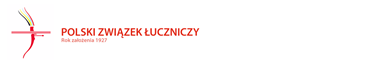 WNIOSEK O PRZEDŁUŻENIE LICENCJI ZAWODNIKA NIEZRZESZONEGO 
W POLSKIM ZWIĄZKU ŁUCZNICZYM na rok: _________Nazwisko i imię: ………………………………………………………………………………………………………………………………… Data urodzenia: …………………………………….. PESEL: ……………………………………………Adres korespondencyjny (ulica i nr, kod pocztowy, miasto): ……………………………………………………………..…………………………………………………………………………………………………………………………………………………………..E-Mail: ………………………………………………………………. Nr tel.: ………………………………………………………………….Do wniosku załączono: Kopię dowodu uiszczenia opłaty licencyjnej do Polskiego Związku Łuczniczego Ja, niżej podpisany/podpisana zobowiązuję się do przestrzegania statutu i regulaminów PZŁucz oraz międzynarodowych organizacji łuczniczych, w tym także do poddania się odpowiedzialności dyscyplinarnej.data i podpis …………………………………………Ja, niżej podpisany/podpisana na podstawie art. 6 ust. 1 lit  a) Rozporządzenia Parlamentu Europejskiego i Rady (UE) 2016/679 z dnia  27 kwietnia 2016 r. w sprawie ochrony osób fizycznych w związku z przetwarzaniem danych osobowych i w sprawie swobodnego przepływu takich danych oraz uchylenia dyrektywy 95/46/WE (ogólne rozporządzenie o ochronie danych), zwanego dalej RODO wyrażam zgodę na gromadzenie, przetwarzanie i wprowadzanie do systemów teleinformatycznych moich danych osobowych w celu realizacji zadań zleconych Polskiemu Związkowi Łuczniczemu przez Ministra Sportu i Turystyki. data i podpis …………………………………………Na zasadzie określonej w art. 14 ust. 1 ustawy z dnia 25 czerwca 2010 r. o sporcie (j.t. Dz. U. z 2020 r., poz. 1133, z późn. zm) wyrażam zgodę na udostępnianie, na zasadach wyłączności, swojego wizerunku w stroju reprezentacji kraju Polskiemu Związkowi Łuczniczemu, który jest uprawniony do wykorzystania tego wizerunku do swoich celów gospodarczych w zakresie wyznaczonym przez przepisy PZŁucz lub międzynarodowej organizacji sportowej działającej w łucznictwie.data i podpis …………………………………………Wyrażam zgodę / nie wyrażam* zgody na nieodpłatne utrwalenie swego wizerunku przez Polski Związek Łuczniczy w związku z realizacją zadań publicznych zleconych w ramach dotacji udzielanej przez Ministra Sportu i Turystyki. Ponadto wyrażam nieodpłatnie zgodę na rozpowszechnianie przez Polski Związek Łuczniczy utrwalenia wizerunku, o którym mowa w zdaniu poprzedzającym, m.in. na stronie www PZŁucz, portalach społecznościowych PZŁucz, portalu SportZona, w materiałach promocyjnych i informacyjnych dot. realizacji zadań publicznych, łączenia go z wizerunkami innych uczestników, bez ograniczeń terytorialnych i czasowych, za pośrednictwem dowolnego medium.data i podpis …………………………………………* niepotrzebne skreślić__________________________________________________________________________DECYZJA KOMISJI LICENCYJNEJ POLSKIEGO ZWIĄZKU ŁUCZNICZEGO:………………………………………………………………………………………………………………………………………………………………………………………………………………………………………………………………………………………………………………………….Data decyzji:								Podpis Komisji Licencyjnej:KLAUZULA INFORMACYJNA RODOZgodnie z art. 13 Rozporządzenia Parlamentu Europejskiego i Rady (UE) 2016/679 z dnia 27 kwietnia 2016 roku w sprawie ochrony osób fizycznych w związku z przetwarzaniem danych osobowych i w sprawie swobodnego przepływu takich danych oraz uchylenia dyrektywy 95/46/WE (dalej „RODO”) uprzejmie informujemy, że:administratorem Pani/Pana danych osobowych jest Polski Związek Łuczniczy (PZŁucz) z siedzibą w Warszawie przy ulicy Oleandrów 6, 00-629 Warszawa;w sprawie przetwarzania danych osobowych można się kontaktować pod adresem archery@archery.plPani/Pana dane osobowe przetwarzane będą przez PZŁucz w celu wydania licencji (podstawa prawna przetwarzania: art. 6 ust. 1 lit. a) RODO);Pani/Pana dane osobowe będą przechowywane do chwili gdy PZŁucz w związku z przepisami wewnętrznymi lub powszechnie obowiązującymi będzie ich potrzebował;w związku z przetwarzaniem przez PZŁucz Pani/Pana danych osobowych przysługuje Pani/Panu prawo do: dostępu do treści danych;sprostowania danych; usunięcia danych; ograniczenia przetwarzania danych; wniesiona sprzeciwu wobec przetwarzania danych;przenoszenia danych; cofnięcia zgody w dowolnym momencie, bez wpływu na zgodność z prawem przetwarzania, którego dokonano na podstawie zgody przed jej cofnięciem (w celu cofnięcia zgody należy przesłać e-mail na adres: archery@archery.pl , w którym zawarta będzie informacja o cofnięciu uprzednio wyrażonej zgody);Ma Pani/Pan prawo do wniesienia skargi do Generalnego Inspektora Ochrony Danych Osobowych (lub do organu, który będzie jego następcą), gdy uzna Pani/Pan, iż przetwarzanie danych osobowych dotyczących Pani/Pana narusza RODO;podanie przez Pana/Panią danych osobowych w wyżej wymienionych celach jest dobrowolne, lecz niezbędne do wypełnienia obowiązków wynikających z art. 14 ustawy o sporcie oraz do celów zapewnienia Pana/Pani uczestnictwa w zawodach sportowych na terenie Rzeczypospolitej Polskiej oraz poza granicami, uczestnictwa w przedsięwzięciach organizowanych przez PZŁucz, wypełnienia obowiązków wynikających ze Statutu PZŁucz i innych przepisów wewnętrznych PZŁucz;informujemy, że PZŁucz nie podejmuje decyzji w sposób zautomatyzowany, w tym stosując profilowanie;odbiorcami danych będzie Ministerstwo Sportu i Turystyki, Instytut Sportu PiB, Polski Komitet Olimpijski, Polska Agencja Antydopingowa, Centralny Ośrodek Medycyny Sportowej, SportZona, World Archery i Archery Europe oraz inne instytucje/podmioty współpracujące przy organizacji wydarzeń PZŁucz, podmioty, którym PZŁucz zleca wykonywanie części zadań, instytucje publiczne w zakresie prawem wymaganym; w przypadku gdy wyraża Pani/Pan wolę uzyskania informacji w zakresie Pani/Pana danych osobowych lub przysługujących Pani/Panu praw związanych z przetwarzaniem przez PZŁucz danych osobowych prosimy o kontakt drogą listowną na adres PZŁucz lub drogą elektroniczną na adres: archery@archery.pl